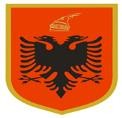 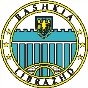 REPUBLIKA E SHQIPERISE BASHKIA LIBRAZHD KRYETARINr. 1827 Prot	Librazhd më .15 /04 /2024PROGRAMI I TRANSPARENCËS PËRBASHKINE E QYTETIT TE LIBRAZHDITHYRJENë përputhje me nenin 7 të ligjit Nr.119/2014 “Për të Drejtën e Informimit” është përgatitur programi i transparencës për bashkinë e qytetit të Librazhdit.Ky program përcakton kornizën ligjore të veprimtarisë së bashkise në kuadër të ligjit Nr.119/2014 “Për të Drejtën e Informimit”.Programi vlerësohet si një mënyrë konkrete përmes së cilës bashkia ndërton dhe rrit transparencën në punën e saje institucionale, nën garancinë e ligjit Nr.119/2014 “Për të Drejtën e Informimit”.Bashkia do të përditësojë herë pas here Programin e Transparencës, në përputhje me pikën 2 të nenit 5 të Ligjit Nr. 119/2014 “Per të drejten e informimit”.Informacioni i bërë publik në këtë program, synon të bëjë transparencën e veprimtarisë së punës së bashkise , nëpërmjet pasqyrimit të detajuar të tij në faqen zyrtare si dhe në mjediset e pritjes së publikut.Programi i transparencës pasqyrohet në rubrika, tekste/përmbajtje, afati kohor për bërjen publike të tij, mënyrën e bërjes publike si dhe strukturën përkatëse e cila prodhon ose administron dokumentin.Në përmbajtje të programit të transparencës evidentohet skema e publikimit, e cila pasqyron menutë ku adresohet dokumenti në faqen zyrtare në internet.PARIME TË PËRGJITHSHMEParimet kryesore në të cilat mbështetet Programi Transparencës së Bashkise Librazhd :“E drejta për informim” është e drejtë Kushtetuese e parashikuar në nenin 23 të saj, e aksesueshme nga të gjithë pa asnjë përjashtim.Prezumimi i publikimit maksimal të të dhënave: Bashkia e qytetit te Librazhdit ushtron funksione publike, për rrjedhojë informacioni që rrjedh nga veprimtaria e saje publikohet në përputhje me legjislacionin në fuqi.Zbatimi korekt i ligjit dhe dispozitave ligjore që rregullojnë në mënyrë të posaçme veprimtarinë e Bashkise dhe përkatësisht: Ligji nr.139/ 2015“ Per vetqeverisjen vendore "Informacioni përshtatet në gjuhë të qartë e të kuptueshme.Organ mbikëqyrës i proçedurave të informimit publik është Komisioneri për të Drejtën e Informimit dhe Mbrojtjen e të Dhënave Personale” (këtej e tutje KDIMDP)Rishikimi i programit të transparencës bëhet sipas së njëjtës procedurë, përrmes së cilës është bërë miratimi i tij.Informacioni publik pa kërkesë duhet të jetë:i plotë;i saktë;i përditësuar;i thjeshtë në konsultim;i kuptueshëm;lehtësisht i aksesueshëm;i pajtueshëm me dokumentet origjinale në posedim të autoritetit publik.INFOMACIONI QË BËHET PUBLIK PA KËRKESËInfomacioni i lejuar për publikim është shprehimisht i parashikuar në nenin 7 të ligjit Nr.119/2014 “Për të Drejtën e Infomimit”.Në përputhje me këtë program transparence të miratuar, Bashkia vendos në dispozicion të publikut në mjediset e pritjes së publikut, kategoritë e mëposhtme të informacionit:Strukturën organizative të bashkisë;Tekstet e plota, të ligjeve, të akteve nënligjore, të kodeve të sjelljes, dokumente politikash, të manualit ose ndonjë dokument tjetër që ka lidhje me ushtrimin e funksioneve të tij dhe që prek publikun e gjerë;Informacion për procedurat që duhen ndjekur për të bërë një kërkesë për informim, adresën postare dhe elektronike për depozitimin e kërkesave për informim, si dhe procedurat e ankimit të vendimit përkatës;Të dhëna për vendndodhjen e zyrave të bashkisë, orarin e punës, emrin dhe kontaktet e koordinatorit për të drejtën e informimit;Të dhëna për arsimin, kualifikimet dhe pagat e funksionarëve, të cilët kanë detyrimin për deklarimin e pasurisë, sipas ligjit, strukturat e pagave për nëpunësit e tjerë, si dhe një përshkrim të proçedurave të zgjedhjes, kompetencave dhe detyrave të funksionarëve të lartë të autëitetit publik dhe proçedurën që ata ndjekin për të marrë vendime;Mekanizmat monitorues dhe të kontrollit që veprojnë mbi autëitetin publik, përfshirë planet strategjike të punës, rapëtet e auditimit nga Kontrolli i Lartë i Shtetit ose subjekte të tjera, si dhe dokumentet që përmbajnë tregues të perfëmancës së autëitetit;Të dhëna për buxhetin dhe planin e shpenzimeve për vitin financiar në vijim dhe vitet e kaluara, si dhe çdo rapët vjetë për zbatimin e buxhetit. Në ato raste kur autëiteti publik vetëfinancohet nga tarifat e detyrimet ose çdo fëmë tjetër e financimit të drejtpërdrejtë nga subjektet e rregulluara prej tij, bëhen publike edhe dokumentet që tregojnë gjendjen e shlyerjes së detyrimeve nga subjektet ;Informacion për procedurat e prokurimit, përkatësisht, sipas parashikimeve të ligjit nr. 9643, datë 20.12.2006, “Për prokurimin publik”, që kryhen për llogari të autëitetit publik, duke përfshirë:   listën e kontratave të lidhura, shumën e kontraktuar, palët kontraktuese dhe përshkrimin e shërbimeve apo mallrave të kontraktuara, infëmacionin për zbatimin dhe monitëimin e kontratave, si dhe udhëzues e politika të ndryshme;Informacion për shërbimet që autëiteti i jep publikut, përfshirë standardet për cilësinë e shërbimit, një përshkrim të kategëive dhe fëmave të ndihmës shoqërëe, subvencioneve të dhëna nga autëiteti publik dhe të proçedurave për t’i përfituar ato, infëmacione dhe dokumente që kërkohen shpesh, çdo infëmacion tjetër që gjykohet i dobishëm nga autëiteti publik;Çdo mekanizëm dhe proçedurë për bërjen e kërkesave dhe ankesave, në lidhje me veprimet ose mosveprimet e autëitetit publik, proçedura, përmes së cilës personat e interesuar mund të paraqesin mendimet e tyre apo të ndikojnë në çfarëdo mënyre tjetër në hartimin e ligjeve, të politikave publike apo ushtrimin e funksioneve të Autëitetit Publik, një përshkrim të thjeshtë të sistemit që përdë autëiteti publik për mbajtjen e dokumentacionit, të llojeve, fëmave të dokumenteve, si dhe të kategëive të infëmacionit që bëhet publik pa kërkesë;Autoriteti Publik, gjithashtu, krijon dhe arkivon një kopje dixhitale të faqes zyrtare të tij në internet, të plotësuar me informacionin që kërkohet në programin e miratuar të transparencës, si dhe për metodat, mekanizmat dhe periodicitetin e publikimit të informacioneve publike, të cilat vihen në dispozicion të publikut pa kërkesë;Aktet që përmbajnë rregulla, nëma apo kufizime të të drejtave dhe lirive themelëe të individit, si dhe me efekt të drejtpërdrejtë për ta, bëhen publike me anë të afishimit apo postimit në faqen zyrtare të internetit, brenda 48 ëëve prej miratimit të aktit nga Autëitetit Publik.Informacioni i publikuar sipas kësaj skeme, përditësohet sa herë ai ndryshon.TABELA PËRMBLEDHËSE E PROGRAMIT TË TRANSPARENCËS NE BASHKINE E QYTETIT TE LIBRAZHDITPUBLIKIMINë përputhje me këtë program transparence të miratuar, Bashkia Librazhd , vendos në dispozicion të publikut në faqen e internetit dhe në mjediset e pritjes së publikut, kategoritë itë e mësipërme, në një menu të veçantë të titulluar “Programi i Transparencës”.MONITORIMIKomisioneri për të Drejtën e Informimit dhe Mbrojtjen e të Dhënave Personale monitëon zbatimin e ligjit për të drejtën e informimit, duke nxitur parimin e transparencës në punën e autoriteteve publike, veçanërisht duke sensibilizuar dhe informuar për çështje të së drejtës së informimit.Komisioneri bën rekomandime për autoritetet publike, lidhur me konceptimin dhe zbatimin e programeve institucionale të transparencës.KRYETARI I BASHKISEMariglen Disha Adresa : Qyteti Librazhd : librazhdbashkia@Yahoo.comFusha 1 . Mbi ëganizimin dhe funksionimin e bashkisëFusha 1 . Mbi ëganizimin dhe funksionimin e bashkisëFusha 1 . Mbi ëganizimin dhe funksionimin e bashkisëFusha 1 . Mbi ëganizimin dhe funksionimin e bashkisëFusha 1 . Mbi ëganizimin dhe funksionimin e bashkisëFusha 1 . Mbi ëganizimin dhe funksionimin e bashkisëFusha 1 . Mbi ëganizimin dhe funksionimin e bashkisëNrInformacioni që bëhet publik pa kërkesëReferenca ligjoreMënyra e publikimit të këtijë infëmacioniAfati kohor për publikimOrgani miratuesOrgani përgjegjës për publikimin1Organizimi administrativo-teritorial misioni dhe funksionetPërshkrimi i Strukturës Organizative , funksioneve dhe detyrave të bashkisë LibrazhdNeni 7 i ligjit nr.119/2014Ligji nr.115/2014Neni 23,30 I ligjit nr.139/2015Faqja zyrtarewww.bashkialibrazhd.gov.alMenjëherë	pas miratimit		tëaktit	ngatitullari..Urdhëri përMiratimin e Strukturës Ëganizative	tëbashkisë	dhe Institucioneve vartëse Ëganigrama		efunksionimit	të administratës .Rregullëja	efunksinimit	të Administratës2Organi përfaqësues i Bashkisë – Këshilli bashkiak . Përbërja , strukturat, detyrat dhe kompetencatKëshilli bashkiakPërbërja dhe strukturatAnëtarëtKryetari i këshillitSekretari i këshillitKomisionetGrupet e këshilltarëveDetyrat dheKompetencatRregullëja e këshillit të bashkisëNeni 7 i ligjit nr.119/2014Ligji nr.139/2015Faqja zyrtarehttps://bashkialibrazhd.gov.al/keshilli-bashkiak/Vendimet	eKëshillit	tëBashkisë	10ditë nga data e miratimit të tyreKëshilli	iBashkisëKryetari i BashkisëSekretari i Këshillit të Bashkisë3Organi përfaqësues i Bashkisë – Këshilli bashkiak Proçesi i vendimarjesKalendari i mbledhjeve të këshillit të bashkisë .-Njoftimet per mbledhjet e këshillit të bashkisëRendi i dites se së mbledhjeve të Këshillit të Bashkisë-Projekt – vendimet në process shqyrtimi nga Këshilli i Bashkisë-Proçesverbalet e mbledhjeve të Këshillit të BashkisëNeni 7 i ligjit nr.119/2014Ligji nr.139/2015Faqja zyrtarehttps://bashkialibrazhd.gov.al/keshilli-bashkiak/Menjëherë	pas miratimit		tëakteve	ngaKëshilli	I Bashkisë .Këshilli	iBashkisëKryetari i BashkisëSekretari i Këshillit të Bashkisë4Organi Ekzekutiv Kryetari Bashkisë . Proçesi i vendimarjes-Proçedurat e zgjedhjes-Detyrat dhe kompetencat-Të dhënat për arsimin , kualifikimet , paga e kryetarit dhe deklarimi i pasurisë .-Vendimet , urdhërat , urdhëresat me karakter nëmativ-Orari i pritjes së qytetarëve-Adresa postare / elektronikeNeni 7 i ligjit nr.119/2014Ligji nr.139/2015Faqja zyrtarehttps://bashkialibrazhd.gov.al/profili-i-kryetarit/5Administrata e bashkisëStruktura ëganizative dhe nr.i punonjësve .-Rregullorja e funksionimit të administratës së bashkisë .-Pagat-Oari i punës së administratës së bashkisë .-Detyrat e nëpunësve të Njësive Administrative-Oganizimi dhe funksionimi i njësive administrative në varësi.-Njoftime mbi vënde të lira pune dhe proçedurat e rekrutimit.-Adresat postare dhe elektronike të zyrave të bashkisë	,	njësive administrative dhe njësive në varësi të bashkisë-Drejtuesit   e      sektorëve,njësive administrative dhe njësive në varësi .Neni 7 i ligjit nr.119/2014Ligji nr.139/2015Faqja zyrtarehttps://bashkialibrazhd.gov.al/administrata/Menjëhere6Mekanizmat monitorues  të kontrollit .-Karta e Auditimit të Brëndshëm .-Kodi i Etikës për audituesit e brëndshëm-Plani strategjik vjetë i njësisë ë auditimit të brëndshëm-Rrapëte të brëndshëm të ushtruar në bashki-Rrapëti përfundimtar i Kontrollit të lartë të Shtetit - të ushtruar në bashki .-Plani i veprimeve për zbatimin e rekomandimeve të lëna në përfundim të proçedurave të auditimit të brëndshëm dhe të jashtëmLigji nr.119/2014neni 7 /dhFaqja zyrtarehttps://bashkialibrazhd.gov.al/auditi/MenjehereKryetari	iBashkisëKryetari	i Bashkisë7Kërkesa , ankesa sinjalizime dhe vërejtje që lidhen me veprimet ose mosveprimet e administratës .-Proçedura për të bërë kërkesë ankesë , vërejtje dhe sinjalizime ëganeve të bashkisë-Rregullëja e brëndshme për proçedurën e shqyrtimit të hetimit administrativ të sinjalizimit dhe mekanizmat e mbrojtjes  së konfidencialitetit-Njësia përgjegjëse që rregjistron , heton administrativisht dhe shqyrton sinjalizimet-Adresat postare , elektronike për depozitimin e kërkesave , ankesave , sinjalizimeve apo vërejtjeve-Afatet në lidhje me mënyrat e kthimit të përgjigjeve në lidhje me kërkesat , ankesat apo vërejtjetLigji nr.139/2015neni 43/3Ligji nr.114/2015neni 12/ç/dFaqja zyrtarehttps://bashkialibrazhd.gov.al/programi-i-transparences/regjistri-i-ankesave-kerkesave-dhe-verejtjeve-2/Menjehere	pas miratimit	nga Titullari autoritetit Publik8Statistikat vendore .-Kalendari i publikimit të statistikave vendore .-Statistikat vendeve me të dhëna kyçe për bashkinë , sipas fushave kryesëe .-Strukturat përgjegjëse në bashki për mbledhjen dhe përpunimin e statistkave vendëeFaqja zyrtarewww.bashkialibrazhd.gov.alMenjehere	pas miratimitKryetari i BashkisëKryetari i BashkisëNrFusha 2 .Transparenca dhe llogaridhënia Ekonomiko - FinanciareFusha 2 .Transparenca dhe llogaridhënia Ekonomiko - FinanciareFusha 2 .Transparenca dhe llogaridhënia Ekonomiko - FinanciareFusha 2 .Transparenca dhe llogaridhënia Ekonomiko - FinanciareFusha 2 .Transparenca dhe llogaridhënia Ekonomiko - FinanciareFusha 2 .Transparenca dhe llogaridhënia Ekonomiko - FinanciareInformacioni që bëhet publik pa kërkesëReferenca ligjoreMënyra e publikimit të këtijëinformacioniAfati kohor për publikimOrgani miratuesOrgani përgjegjës për publikimin1Kalendari i programit buxhetë afatmesëm dhe i buxhetit vjetërNeni 33 i ligjit 68/2017 dhe neni 18 i ligjit 139/2015Faqja zyrtarehttps://bashkialibrazhd.gov.al/plani-i-investimeve-afat-mesem/Në 10 ditëshin e parë të JanaritKëshilli i bashkisëKryetari i bashkisë2Paketa fiskale ( Taksa dhe Tarifa vendëe ).-Niveli i taksave dhe tarifave vendëe-Përjashtimet dhe lehtësimet e subjekteve të caktuara .-Afatet e pagesave .-Gjobat dhe kamatvonesat e aplikueshme-Baza e taksave dhe tarifave vendëeNeni 5/b dhe 12 i ligjit 68/2017Faqja zyrtarehttp://bashkialibrazhd.gov.al/wp-content/uploads/2024/04/Paketa-Fiksale-2024.pdfKëndi i shpalljes së njoftimeve në bashkiBrënda 15 ditëve nga miratimiKëshilli i bashkisëKryetari i bashkisë3Plani Strategjik i Zhvillimit të bashkisë-Politikat për zhvillimin e qëndrueshëm për një periudhë 5 vjeçare-Synimet kryesëe për çdo fushë-Veprimet që duhen ndërmarrë duke parashikuar edhe kostot përkatëse .-Burimet e financimitNeni 32 i ligjit 68/2017Faqja zyrtarewww.bashkialibrazhd.gov.al10 ditë nga data e miratimitKëshilli i bashkisëKryetari i bashkisë4Programi buxhetë afatmesëm.-Dokumenti i parë i programit buxhetë-Dokumenti i rishikuar i programit buxhetë afatmesëm- Dokumenti i plotë iprogramit buxhetë afatmesëmNenet 36/4,36/9,38/2,39 te Ligjit 68/2017Faqja zyrtarehttps://bashkialibrazhd.gov.al/publikime/Këndi i shpalljes së njoftimeve në bashkiDokumenti i parë brënda datës 5 Kërik Dokumenti i plotë jo më vonë se data 31 DhjetëKëshilli i bashkisëKryetari i bashkisë( përfshirë dokumentacionin shoqërues ) dhe infëmacionin për dy vitet e fundit , vitin buxhetë dhe tre vitet vijuese për çdo program5Buxheti .-Buxhetin vjetor së bashku me dokumentacionin shoqërues të tijë-Treguesit financiar .-Numrin e punonjësve buxhetë për çdo njësi shpenzuese.-Rregjistrat e parashikimeve të prokurimeve publikeNeni 41/6,54 i Ligjit 68/2017 Neni 41 i Ligjit 139/2015Faqja zyrtarehttps://bashkialibrazhd.gov.al/plani-i-investimeve-afat-mesem/Këndi i shpalljes së njoftimeve në bashkiBrënda 15 ditëve nga miratimi në Këshillin e Bashkisë Rregjistri i parashikimit të prokurimeve publike 10 ditë pas miratimit të buxhetitKëshilli i bashkisëKryetari i bashkisë6Zbatimi i buxhetit .-Rraportin mujor ( pas datës 30 Prill të çdo viti buxhetë ) i përmbledhur , mbi ecurinë e realizimit të treguesve kryesor të të ardhurave dhe shpenzimeveNeni 44/4 I ligjit 68/2017Faqja zyrtarehttps://bashkialibrazhd.gov.al/plani-i-investimeve-afat-mesem/Këndi i shpalljes së njoftimeve në bashkiJo më vonë se data 10 e muajit pasardhësKryetari i bashkisëInfrmohet Këshilli bashkisëKryetari i bashkisë7Monitorimi dhe mbikqyrja e buxhetit .-Raporte të monitorimit të zbatimit të buxhetit .-Rraporti vjetor i konsoliduar i zbatimit të buxhetit .-Rraprti i perfrmancës vjetore-Pasqyra financiare vjetore-Informacione për zbatimin dhe monitorimin e kontratave ( punë publike , mallra , shërbime )Neni 48/3 , 51,54 i ligjit 68/2017.Neni 43 i ligjit 139/2015 .Ligji nr.9643 datë 20.11.2006Faqja zyrtarehttps://bashkialibrazhd.gov.al/plani-i-investimeve-afat-mesem/Këndi i shpalljes së njoftimeve në bashkiRaporti i monitorimit brënda 30 ditëve pas përfundimit të periudhës së rapëtimit .Rapëti vjetë i konsoliduar brënda muajit Qershë të vitit buxhetë pasardhës .Rregjistri i realizimit të proçedurave tëprokurimitKryetari i bashkisëInformohet Këshilli bashkisëKryetari i bashkisë-Regjistri i realizimit të proçedurave të prokurimit publikpublik jo më vonë se data 10 Maj 10 Shtatë dhe 10 Janar  içdo viti8Vështirësitë financiare-Plani për daljen nga situate e vështirë financiareNeni 56/4 i ligjit 68/2017Faqja zyrtarehttps://bashkialibrazhd.gov.al/plani-i-investimeve-afat-mesem/Këndi i shpalljes së njoftimeve në bashkiBrënda 10 ditëve nga shpalljaKëshilli i bashkisëKryetari i bashkisë9Shitja ose dhënia me qera e pronave dhe Aseteve-Asetet dhe pronat e ofruara për shitje ose dhënie me qera .-Kriteret që duhet të plotësohenNeni 19 i ligjit 68/2017Faqja zyrtarewww.bashkialibrazhd.gov.alKëndi i shpalljes së njoftimeve në bashkiKryetari i bashkisëKryetari i bashkisë10Donacionet-Emri i donatorit-Shuma e donacionit-Qëllimi i donacionitNeni 20/5 i ligjit 68/2017Faqja zyrtarehttps://bashkialibrazhd.gov.al/home-1/kendi-be/Këndi i shpalljes së njoftimeve në bashkiMenjëherKryetari i bashkisëKryetari i bashkisëFusha 3 – Për kërkesat për informimFusha 3 – Për kërkesat për informimFusha 3 – Për kërkesat për informimFusha 3 – Për kërkesat për informimFusha 3 – Për kërkesat për informimFusha 3 – Për kërkesat për informimFusha 3 – Për kërkesat për informimInformacioni që bëhet publik pa kërkesëReferenca ligjoreMënyra e publikimit të këtijëinfëmacioniAfati kohor për për publikimOrgani miratuesOrgani përgjegjës për publikimin1Të dhënat e kordinatorin për  të drejtën e informimit( Emri , kontaktet dhe kompetencat )-Emri mbiemri i kordinatrit-Adresa elektronike-Orari i punësNeni 7 / ç i ligjit nr.119/2014 dhe neni 15/3 i ligjit nr.139/2015Faqja zyrtarewww.bashkialibrazhd.gov.alKëndi iMenjëherëKryetari i bashkisë-Detyrat dhe kompetencat e Kordinatorit-Adresa elektronike për depozitimin e kërkesave për infëmimshpalljes së njoftimeve në bashkiKodinatori për të Drejtën e Informimit2Standartet dhe proçedurat që duhen ndjekur për të bërë kërkesën për informim dhe ankesën-Procedurat që duhen ndjekur për të bërë një kërkesë për informacion,-Adresën postare dhe elektronike për depozitimin ekërkesave për informim,-Procedura që duhet ndjekur për të bërë një ankesë për mosdhënie informacioni .-Modeli standart i kërkesës për informim-Afatet e marrjes së përgjigjes-Adresa elektronike / postare për dërgimin e ankesës për mos dhënie informacioniNeni 7 , 11/4 I ligjit 119/2014 dhe neni 64/j I ligjit nr.139/2015Faqja zyrtarewww.bashkialibrazhd.gov.alKëndi i shpalljes së njoftimeve në bashkiBrënda 48 ëëve prej miratimit të tyreKryetari i bashkisëKodinatori për të Drejtën e Informimit3Regjistri i kërkesave dhe përgjigjeve-Të gjitha kërkesat për informim-Informacionet e dhëna në përgjigje të kërkesave për informim-Përditësimi i regjistritNeni 7/I I ligjit nr.119/2014Faqja zyrtarehttps://bashkialibrazhd.gov.al/programi-i-transparences/regjistri-i-ankesave-kerkesave-dhe-verejtjeve-2/Këndi i shpalljes së njoftimeve në bashkiMenjëherëKryetari i bashkisëKodinatori për të Drejtën e Informimit4Informacion i dhënë më parëNeni 9 i ligjit nr.119/2014Faqja zyrtarehttps://bashkialibrazhd.gov.al/publikime````````````Këndi i shpalljes së njoftimeve në bashkiMenjëherëKodinatori për të Drejtën e InformimitKodinatori për të Drejtën e Informimit5Trajtimi i kërkesave për informacion-Proçedura e rregjistrimit të kërkesës në Rregjistrin e Kërkesave dhe Përgjigjeve-Afatet e trajtimit të kërkesës nga ana e administratës së bashkisë .-Mënyrat e dhënies së informacionitNeni 11, 12 dhe14 i ligjit nr.119/2014Faqja zyrtarehttps://bashkialibrazhd.gov.al/publikimeKëndi i shpalljes së njoftimeve në bashkiKodinatori për të Drejtën e InformimitKodinatori për të Drejtën e Informimit6Kufizimi i së drejtës së informacionit-Rastet e kufizimit të të drejtës për informimNeni 17 i ligjit nr.119/2014Faqja zyrtarehttps://bashkialibrazhd.gov.al/publikimeKëndi i shpalljes së njoftimeve në bashkiKodinatori për të Drejtën e InformimitKodinatori për të Drejtën e Informimit7Tarifa për dhënien e informacionit ( në qoftë se ka )- Tarifat-Rregullat për mënyrën e kryerjes së pagesës Subjektet që përfitojnë informacion falasNeni 13/1 i ligjit nr.119/2014Faqja zyrtarehttps://bashkialibrazhd.gov.al/publikimeKëndi i shpalljes së njoftimeve në bashkiMenjëherëKëshilli i bashkisëKodinatori për të Drejtën e Informimit8Informacionet dhe dokumentat që kërkohen shpesh-Të gjitha informacionet dhe dokumentat e kërkuara më shpesh nga publiku me kërkesë për informimNeni 7 /k i ligjit nr.119/2014Faqja zyrtarehttps://bashkialibrazhd.gov.al/publikimeKëndi i shpalljes së njoftimeve në bashkiMenjëherëKodinatori për të Drejtën e InformimitKodinatori për të Drejtën e InformimitFusha 4 – Mbi shërbimet që ofron bashkiaFusha 4 – Mbi shërbimet që ofron bashkiaFusha 4 – Mbi shërbimet që ofron bashkiaFusha 4 – Mbi shërbimet që ofron bashkiaFusha 4 – Mbi shërbimet që ofron bashkiaFusha 4 – Mbi shërbimet që ofron bashkiaFusha 4 – Mbi shërbimet që ofron bashkiaNr.Informacioni që bëhet publik pa kërkesëReferenca ligjoreMënyra e publikimit të këtijëinformacioniAfati kohor për për publikimOrgani miratuesOrgani përgjegjës për publikimin1Shërbimet-Shërbimet në fushën e infrastrukturës dhe shërbimeve publike-Shërbimet në fushën e shërbimeve sociale-Shërbimet në fushën e kulturës , sportit dhe shërbimeve argëtuese .-Shërbimet në fushën e mbrojtjes së mjedisit .-Shërbimet në fushën e bujqësisë , zhvillimit rural,pyjeve , kullotave publike , natyrës dhe biodiversitetit-Shërbimet në fushën e zhvillimit ekonomik .-Shërbimet në fushën e sigurisë publike-Shërbimet në fushën e funksioneve dhe kompetencave të deleguara Për çdo shërbim informacion përshkrues për:-Instrumentin e administrimit të shërbimit-Sistemin e administrimit të performancës së shërbimit bazuar mbi standartet-Sistemin e treguesve , përfshirë edhe aspektin gjinor për matjen e performancës-Strukturën përgjegjëse për prezantimin , mbikqyrjen dhe monitorimin e performancës së shërbimit , përfshirë edheaspektin gjinorNeni 32,33 I ligjit nr.139/2015Faqja zyrtarehttps://bashkialibrazhd.gov.al/publikimeKëndi i shpalljes së njoftimeve në bashkiMenjëherëKryetari i bashkisëKodinatori për të Drejtën e InformimitShërbimet administrative-Shërbimet administrative në fushën e infrastrukturës dhe2shërbimeve publike-Shërbimet administrative në fushën e shërbimeve sociale-Shërbimet administrative në fushën e kulturës , sportit dhe shërbimeve argëtuese-Shërbimet në fushën e mbrojtjes së mjedisit-Shërbimet administrative në fushën e bujqësisë , zhvillimit rural,pyjeve , kullotave publike , natyrës dhe biodiversitetit-Shërbimet administrative në fushën e zhvillimit ekonomik vendor-Shërbimet administrative në fushën e sigurisë publike-Shërbimet në fushën e funksioneve dhe kompetencave të deleguara Për çdo shërbim informacion përshkrues për:-Strukturat përgjegjëse për ofrimin e shërbimit-Adresën postare , elektronike të strukturave , njësive , sporteleve që ofrojnë shërbimin-Proçedurat që duhen ndjekur për të përfituar shërbime administrative- Oraret e punës së strukturave që ofrojnë sherbime administrative-Tarifat për shërbimet administrative-Rregullat për mënyrën e kryerjes së pagesës-Subjektet që përjashtohen nga tarifatNeni 32,33 i ligjit nr.139/2015Faqja zyrtarehttps://bashkialibrazhd.gov.al/publikimeKëndi i shpalljes së njoftimeve në bashkiMenjëherëKryetari i bashkisëKodinatori për të Drejtën e Informimit3Kontratat publike-Objekti i kontratës publike-Numri i referencës së proçedurës-Lloji i proçedurësTermat dhe kushtet e kontratës-Kohëzgjatja e kontratësNeni 7 i ligjit nr.119/2014 si dhe neni 25, 71 i VKM nr.914 datë 29.12.2014Faqja zyrtarehttps://bashkialibrazhd.gov.al/publikimeKëndi i shpalljes së njoftimeve nëPublikimi brënda 5 ditëve nga nënshkrimi i kontratësKryetari i bashkisëKryetari i bashkisë-Vlera e kontratës .-Të dhëna për autoritetin kontraktorTë dhëna për kontraktorin / nënkontrktorin-Tregues për realizimin e kontratës-Struktura përgjegjëse për mbikqyrjen dhe monitorimin e kontratësProçedura që ndiqet për të bërë një ankimRraportet e kontrollit , monitorimit dhe auditimit mbi zbatimin e kontratësbashki4E drejta e ankesës dhe vërejtjes në lidhje me shërbimiet-Rruga që ndiqet për të bërë një ankesë apo vërejtje në lidhje me shërbimet-Adresa postare , elektronike për depozitimin e ankesaveapo vërejtjeveFaqja zyrtarehttps://bashkialibrazhd.gov.al/publikimeKëndi i shpalljes së njoftimeve në bashkiPublikimi brënda 10 ditëve nga shpallja e miratimitKryetari i bashkisëKodinatori për të Drejtën e InformimitFusha 5 – Aktet e brëndëshme rregullatoreFusha 5 – Aktet e brëndëshme rregullatoreFusha 5 – Aktet e brëndëshme rregullatoreFusha 5 – Aktet e brëndëshme rregullatoreFusha 5 – Aktet e brëndëshme rregullatoreFusha 5 – Aktet e brëndëshme rregullatoreFusha 5 – Aktet e brëndëshme rregullatoreNr.Informacioni që bëhet publik pa kërkesëReferenca ligjoreMënyra e publikimit të këtijëinformacioniAfati kohor për për publikimOrgani miratuesOrgani përgjegjës për publikimin1Legjislacion dhe akte rregullatore nga fusha e :-Organizimit dhe e funksionimit të bashkisë .-Veprimtarisë ekonomiko – financiare-Qeverisjes së mirë ( integritetit , etika ,antikorrupsioni , transparenca, llogaridhënia )-Infrastrukturës dhe e shërbimeve publike .-Shërbimeve sociale .-Kulturës , sportit dhe shërbimeve argëtuese-Mbrojtjes së mjedisit .-Bujqësisë , zhvillimit rural, pyjeve dhe kullotave publike , natyrës dhe biodiversiteti-Zhvillimit ekonomik vendorNeni 7 i ligjit nr.119/2015Faqja zyrtarehttps://bashkialibrazhd.gov.al/programi-i-transparences/legjislacioni/Këndi i shpalljes së njoftimeve në bashki10 ditë pas shpalljes nga këshilli i bashkisë dhe menjëherë pas shpalljes nga kryetari i bashkisëKëshilli i bashkisëKryetari i bashkisëKordinatori për të drejtën e informimit-Sigurisë publike-Funksioneve dhe e kompetencave të deleguara . 2.Çdo fushë përmbanë :-Aktet ligjore dhe nënligjore përkatëse-Vendimet , urdhëresat dhe urdhërat e këshillit të bashkisë me karakter normative.-Vendimet , urdhëresat dhe urdhërat e kryetarit të bashkisë me karakter normative.-Dokumentet politike vendoreFusha 6 – Pjesmarrja qytetare në vendimarrjeFusha 6 – Pjesmarrja qytetare në vendimarrjeFusha 6 – Pjesmarrja qytetare në vendimarrjeFusha 6 – Pjesmarrja qytetare në vendimarrjeFusha 6 – Pjesmarrja qytetare në vendimarrjeFusha 6 – Pjesmarrja qytetare në vendimarrjeFusha 6 – Pjesmarrja qytetare në vendimarrjeNr.Informacioni që bëhet publik pa kërkesëReferenca ligjoreMënyra e publikimit të këtijëinformacioniAfati kohor për për publikimOrgani miratuesOrgani përgjegjës për publikimin1Të dhënat e kordinatorit për njoftimin dhe konsultimin publik.-Emer mbiemër i kordinatorit .-Adresa postare / elektronike .-Orari i punësNeni 16/2 i ligjit nr.139/2015Neni 10 i ligjit nr.146/2014Faqja zyrtarehttps://bashkialibrazhd.gov.al/koordinatori-per-te-drejten-e-informimit/ Këndi i shpalljes së njoftimeve në bashkiMenjëher pas emërimit të Kordinatorit për Njoftimin dhe Konsultimin PublikKryetari i bashkisëKordinatori për njoftimin dhe konsultimin publik2Plani vjetor për proçesin e vendimarrjes me pjesmarrje.-Aktet që do të publikohen-Mënyrat e konsultimit .-Afatet .-Strukturat përgjegjëseNeni 6/b i ligjit nr.146/2014Faqja zyrtarehttps://bashkialibrazhd.gov.al/publikime/ Këndi i shpalljes së njoftimeve në bashkiBrënda 10 ditëve nga data e miratimitKëshilli i bashkisëKryetari i bashkisëSekretari i këshillit të bashkisëKordinatori për njoftimin dhe konsultiminpublik3Dispozitat e brëndëshme rregullatore për këshillimin me publikun-Proçedurat , afatet dhe mënyrat e organizimit për çdo formë konsultimi-Strukturat përgjegjëse përaktet e detyrueshme përNeni 18 /2 i ligjit nr.139/2015Faqja zyrtarehttps://bashkialibrazhd.gov.al/publikime/ Këndi i shpalljes së njoftimeve në bashkiBrënda 10 ditëve nga data e miratimitKëshilli i bashkisëSekretari i këshillit të bashkisë Kordinatori për njoftimin dhe konsultimin publikkonsultim4Aktet për të cilat është i detyrueshëm zhvillimi i konsultimit publik-Lista e akteve për të cilat është bërë i detyrueshëm zhvillimi i konsultimit publikNeni 18 /1 i ligjit nr.139/2015Neni 5 /ç dhe 13/3 i ligjit nr.68/2017Neni 1/1 dhe 4/c i ligjit 146/2014Faqja zyrtarehttps://bashkialibrazhd.gov.al/publikime/ Këndi i shpalljes së njoftimeve në bashkiMenjëherëKordinatori për njoftimin dhe konsultimin publikSekretari i këshillit të bashkisëKordinatori për njoftimin dhe konsultimin publik5Njoftimi për nismën vendimarrëse me pjesmarrjeProjektakti,relacionishpjegues dhe dokumentet shoqëruese të tijë-Arsyet se përse ka dalë projektakti si dhe ndikimi që ai do të ketë .-Afati , vendi dhe mënyra me të cilën palët e interesuara paraqesin ose dërgojnë rekomandimet e tyre .-Adresën e kordinatort për njoftimin dhe konsultimin publik të bashkisë ose të strukturës përgjegjëse për mbledhjen e rekomamndimeve dhe të komenteve për projektaktin .-Vëndin dhe datën e organizimit të takimit publik në rastet kur vendoset përorganizimin e takimit .Neni 11 ,13 dhe14 i ligjit 146/2014Faqja zyrtarehttps://bashkialibrazhd.gov.al/publikime/Këndi i shpalljes së njoftimeve në bashkiMenjëherëKëshilli i bashkisëKryetari i bashkisëSekretari i këshillit të bashkisëKordinatori për njoftimin dhe konsultimin publik6Proçedura e marrjes dhe shqyrtimit të rekomandimeve-Adresa elektronike për dërgimin e komenteve dhe rekomandimeve-Afatet për dërgimin e komenteve dhe të rekomandimeve-Mënyra e mbajtjes së proçesverbalit dhe regjistrimit të takimit publik.-Mënyra e trajtimit tëNeni 15 i ligjit nr.146/2014Faqja zyrtareiwww.bashkiali brazhd.gov.alKëndi i shpalljes së njoftimeve në bashkiMenjëherëKëshilli i bashkisëSekretari i këshillit të bashkisëKordinatori për njoftimin dhe konsultimin publikkomenteve dhe rekomandimeve .-Mënyra e dhënies së arsyevepër mospranimin e komenteve dhe rekomandimeve7Proçedurat që duhen ndjekur për të bërë një ankim-Subjektet ku mund të bëhet ankesa ( Komisioni i Apelimit ,Kryetari i bashkisë , Këshilli i Bashkisë Komisioneri për të Drejten e Informimit etj )-Adresa postare / elektronike për dërgimin e ankesës .-Proçedurat për të bërë një ankesë në lidhje me këshillimin me publikun-Struktura përgjegjëse e bashkisë që rregjistron dheshqyrton ankesënNeni 21 i ligjit nr.146/2014Faqja zyrtarewww.bashkialibrazhd.gov.alKëndi i shpalljes së njoftimeve në bashkiMenjëherëKëshilli i bashkisëSekretari i këshillit të bashkisëKordinatori për njoftimin dhe konsultimin publik8Raporti vjetor për transparencën në proçesin e vendimarrjes-Numri i akteve i miratuar nga organet e bashkisë me konsultim publik gjatë vitit 2022-Numri i përgjithëshëm i komenteve dhe rekomandimeve të marra nga palët e interesuara-Numri i takimeve publike tëorganizuaraNeni 20 / 1 i ligjit nr.146/2014Faqja zyrtarewww.bashkialibrazhd.gov.alKëndi i shpalljes së njoftimeve në bashkiBrënda 10 ditëve nga data e miratimitKëshilli i bashkisëKryetari i bashkisëSekretari i këshillit të bashkisëKordinatori për njoftimin dhe konsultimin publik9Inisiativa qytetare-Mënyra dhe forma e paraqitjes së inisiativës qytetare-Proçedurat e shqyrtimit dhe miratimit të iniciativave qytetare-Adresa postare / elektronike për depozitimin e iniciativës qytetare .-Mënyrat dhe afatet e kthimit të përgjigjeve për mos miratimin e iniciativësqytetareNeni 20 / 1 i ligjit nr.139/2015Faqja zyrtarewww.bashkialibrazhd.gov.alKëndi i shpalljes së njoftimeve në bashkiBrënda 10 ditëve nga data e miratimitKëshilli i bashkisëKryetari i bashkisëSekretari i këshillit të bashkisëKordinatori për njoftimin dhe konsultimin publikFusha 7 – Informacion tjetërFusha 7 – Informacion tjetërFusha 7 – Informacion tjetërFusha 7 – Informacion tjetërFusha 7 – Informacion tjetërFusha 7 – Informacion tjetërFusha 7 – Informacion tjetërNr.Informacioni që bëhet publik pa kërkesëReferenca ligjoreMënyra e publikimit të këtijëinformacioniAfati kohor për për publikimOrgani miratuesOrgani përgjegjës për publikimin1Bashkia në proçeset e integrimit europian-Të dhëna për projektet, nismat dhe veprimtaritë e bashkisë Librazhd në kuadrin e integrimit në Bashkimin EuropianNeni 7/ 1 i ligjit nr.119/2014Faqja zyrtarewww.bashkialibrazhd.gov.alKëndi i shpalljes së njoftimeve në bashkiBrënda 10 ditëve nga data e miratimit të akteveKëshilli i bashkisëKryetari i bashkisëKordinatori për njoftimin dhe konsultimin publik2Bashkia dhe shoqëria civile-Të dhëna për grupet e interest-Të dhëna për OJF , përfaqësuesit e medias , biznesit etj .- Të dhëna për shërbimet që ofrohen nga organizata të ndryshme .-Nismat advokuese , lobuese dhe monitoruese nga shoqëriacivileNeni 7/ 1 i ligjit nr.119/2014Faqja zyrtarewww.bashkialibrazhd.gov.alKëndi i shpalljes së njoftimeve në bashkiBrënda 10 ditëve nga data e miratimit të akteveKëshilli i bashkisëKryetari i bashkisëKordinatori për njoftimin dhe konsultimin publik3Rraporte , studime dhe vlerësime mbi zbatimin e Programit të Transparencës-Rraporte , studime dhe vlersime mbi Programin e Transparencës-Sisteme , metodologjimatjeje të programit të transparencësNeni 7/ 1 i ligjit nr.119/2014Faqja zyrtarehttps://bashkialibrazhd.gov.al/programi-i-transparences/legjislacioni/Këndi i shpalljes së njoftimeve në bashkiBrënda 10 ditëve nga data e miratimit të akteveKëshilli i bashkisëKryetari i bashkisëKordinatori për njoftimin dhe konsultimin publik4Srukturat komunitare-Të dhëna për strukturat komunitare në fshat .Të dhëna për strukturat komunitare në qytet-Detyrat dhe kompetencat e strukturave komunitarerregullore për organizimindhe funksionimin e këshillave komunitarNeni 7/ 1 i ligjit nr.119/2014Faqja zyrtarewww.bashkialibrazhd.gov.alKëndi i shpalljes së njoftimeve në bashkiBrënda 10 ditëve nga data e miratimit të akteveKëshilli i bashkisëKordinatori për njoftimin dhe konsultimin publik